Directorio de Agencias de PRDirectorio de Agencias FederalesDirectorio de Municipios de PRNOAA - PRNOAA - US 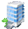 Dirección Física Dirección PostalTeléfonos / FaxHorario de ServicioNATIONAL WEATHER SERVICE ADMINISTRATIONNATIONAL WEATHER SERVICE ADMINISTRATIONNATIONAL WEATHER SERVICE ADMINISTRATIONNATIONAL WEATHER SERVICE ADMINISTRATIONTel.:  (787) 253-0855Tel.:  (787) 253-4586CARIBBEAN FISHERY MANAGEMENT COUNCILCARIBBEAN FISHERY MANAGEMENT COUNCILCARIBBEAN FISHERY MANAGEMENT COUNCILCARIBBEAN FISHERY MANAGEMENT COUNCIL268 Ave. Muñoz Rivera  Suite 1108Hato Rey, PR  Ave Muñoz Rivera 268 Suite 1108San Juan 00918-1920Tel.:  (787) 766-5926Fax:  (787) 766-62399:00 a.m. -5:00 p.m.BUREAU OF CENSUS FOREIGN TRADE DIVISION PUERTO RICO TRADE DATA STAFFBUREAU OF CENSUS FOREIGN TRADE DIVISION PUERTO RICO TRADE DATA STAFFBUREAU OF CENSUS FOREIGN TRADE DIVISION PUERTO RICO TRADE DATA STAFFBUREAU OF CENSUS FOREIGN TRADE DIVISION PUERTO RICO TRADE DATA STAFFGSA CENTER651 Federal  Drive Suite 323325Cataño, PR  00962GSA Center 651 Federal Drive Suite 32508Cataño, PR  00962Tel.:  (787) 749-4315Fax:   (787) 749-43348:00 a.m-5:00 p.m.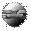 Otros Enlaces